Cerere de grant – Uniți pentru Ucraina / Uniți pentru pace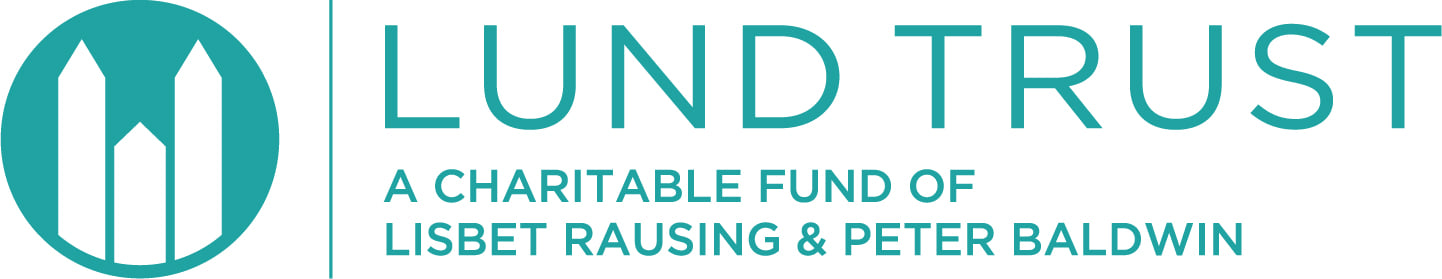 Implementat de MAD-Aid în cooperare cu Camera Britanică de Comerț MoldovaProgramul de granturi pentru criza refugiaților ucraineniFormular de aplicareUltima zi pentru depunerea cererii: 17 mai 2022, ora 17.00 MD.Această aplicație trebuie completată în limba engleză sau română.Informații despre organizațieDescrierea proiectului propusNumele complet al organizațieiNumele complet al organizațieiNumele complet al organizațieiNumele complet al organizațieiAbordareAbordareNumar de telefonNumar de telefonStatutul organizațieiNumar de identificareNumar de identificareTVA-Numele fondatorilorNumele fondatorilorNumele fondatorilorNumele fondatorilorNumele echipei de conducereNumele echipei de conducereNumele echipei de conducereNumele echipei de conducereNumele bănciiNumele bănciiIBAN / SWIFT / BICIBAN / SWIFT / BICNumele managerului de proiectIncludeți CV-ul managerului de proiectIncludeți CV-ul managerului de proiectDate de contact – telefon și e-mailTipul organizației (ex. local, național, internațional)Tipul organizației (ex. local, național, internațional)Tipul organizației (ex. local, național, internațional)Tipul organizației (ex. local, național, internațional)Viziunea organizațieiViziunea organizațieiViziunea organizațieiViziunea organizațieiMisiunea organizațieiMisiunea organizațieiMisiunea organizațieiMisiunea organizațieiActivitățile principale a organizațieiActivitățile principale a organizațieiActivitățile principale a organizațieiActivitățile principale a organizațieiDenumirea proiectului:Perioada de implementare:Descrierea proiectului – max 1000 de cuvinteObiectivele proiectului:Planul de activitate, inclusiv perioda implementăriiCine vor fi beneficiarii direcți și indirectiRezultatele proiectuluiCum veți monitoriza rezultateleAcțiuni de vizibilitateProiecte trecute – CV-ul organizațieiPotențiali parteneri de proiectAnexe necesare:Certificat de inregistrareCV manager de proiectFormular de buget